附件一：山西师范大学成人学士学位英语考试操作流程考试系统人脸录入流程注意：请使用Google（谷歌）浏览器打开考试界面登录网址：https://sxnuxwexam.cjnep.net首页。点击左边的按钮，进入考试详情页面。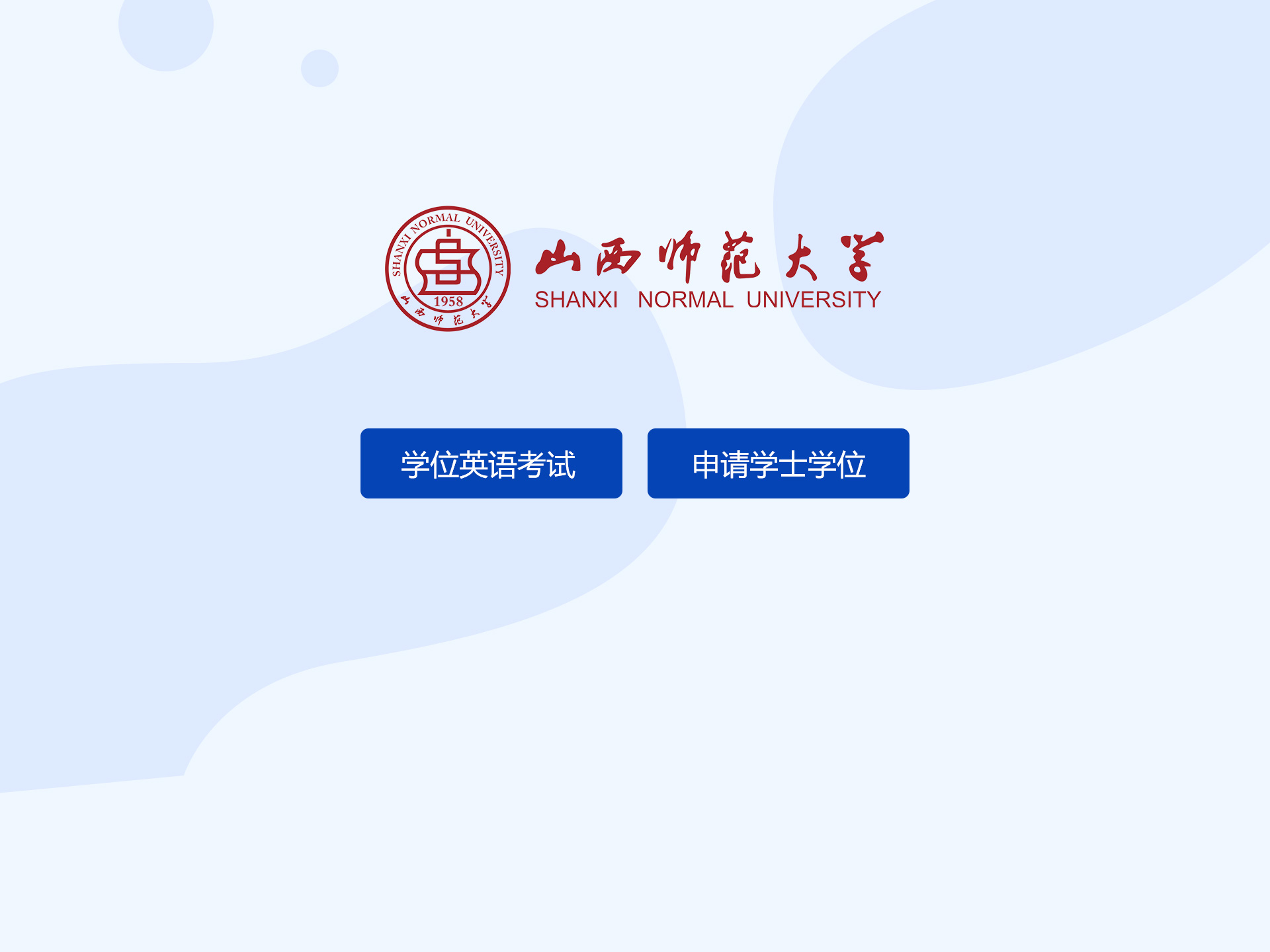 详情页。点击左边的【我要报名】按钮，填写报名信息。（若已经报名成功，则点击【报名查询】，输入身份证和姓名，查看各流程状态。）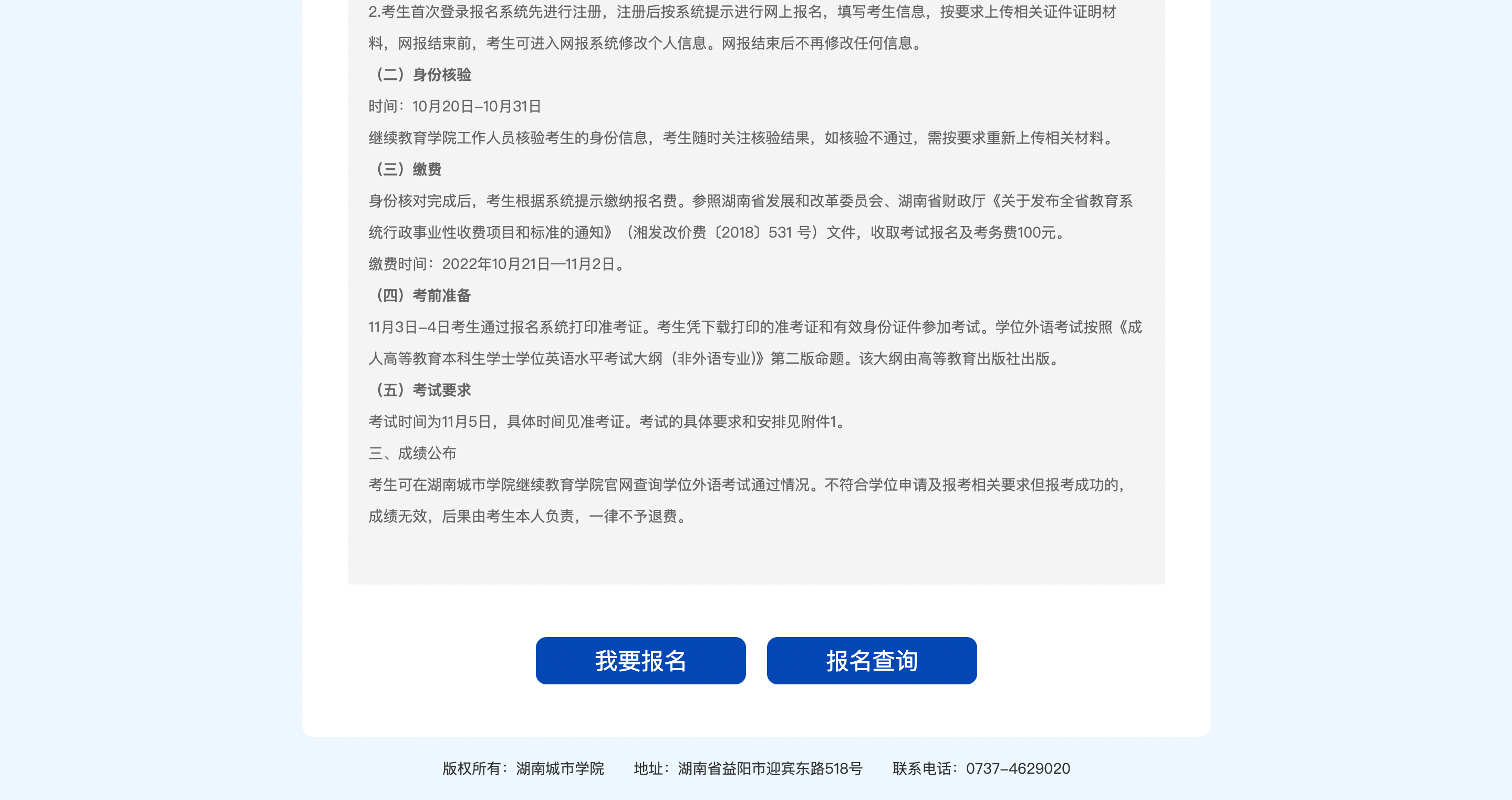 3）点击 【我要报名】，进入报名信息填写页面。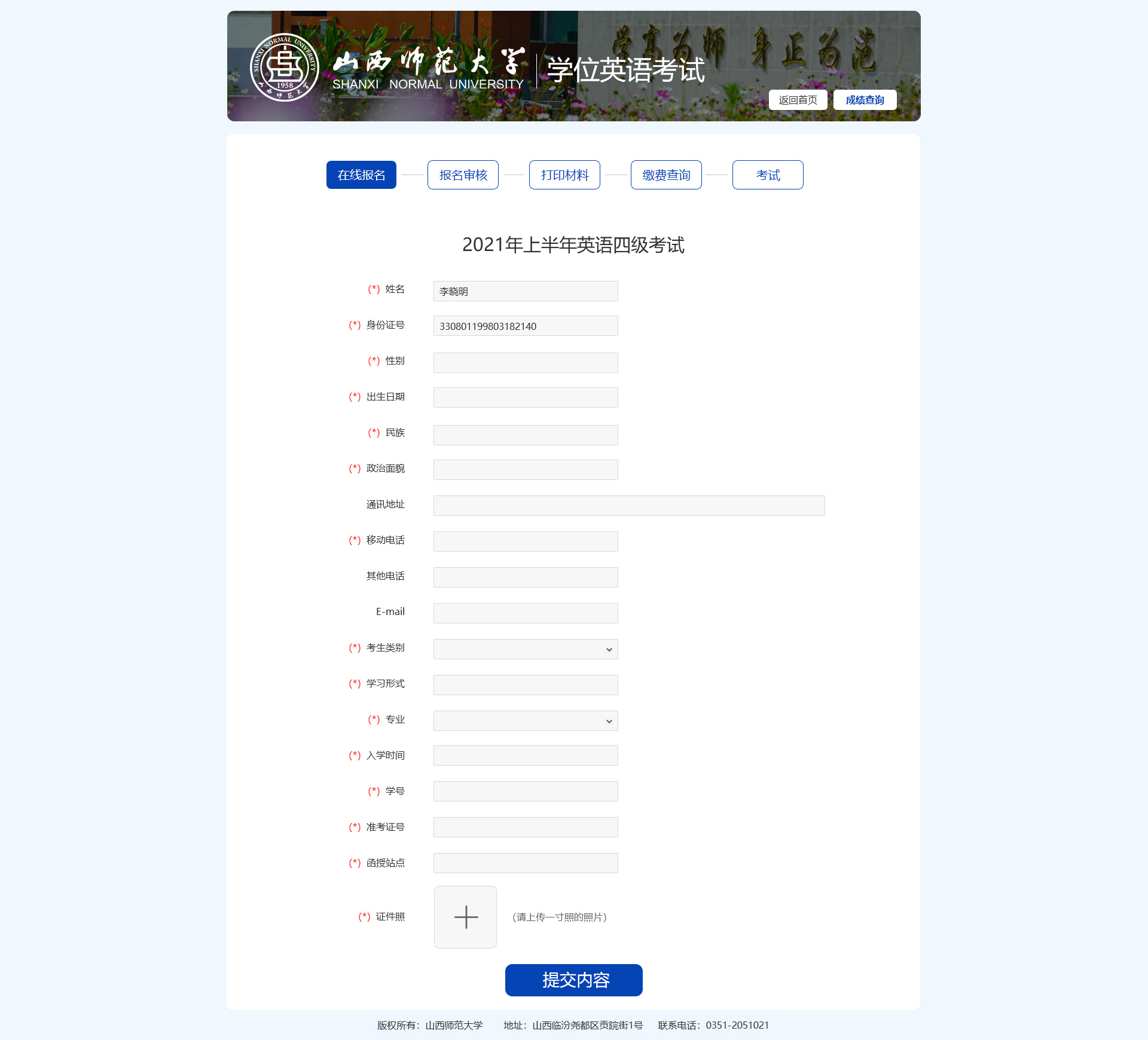 4）提交报名之后会自动跳转报名审核页面。在审核成功之前都可以返回修改报名信息。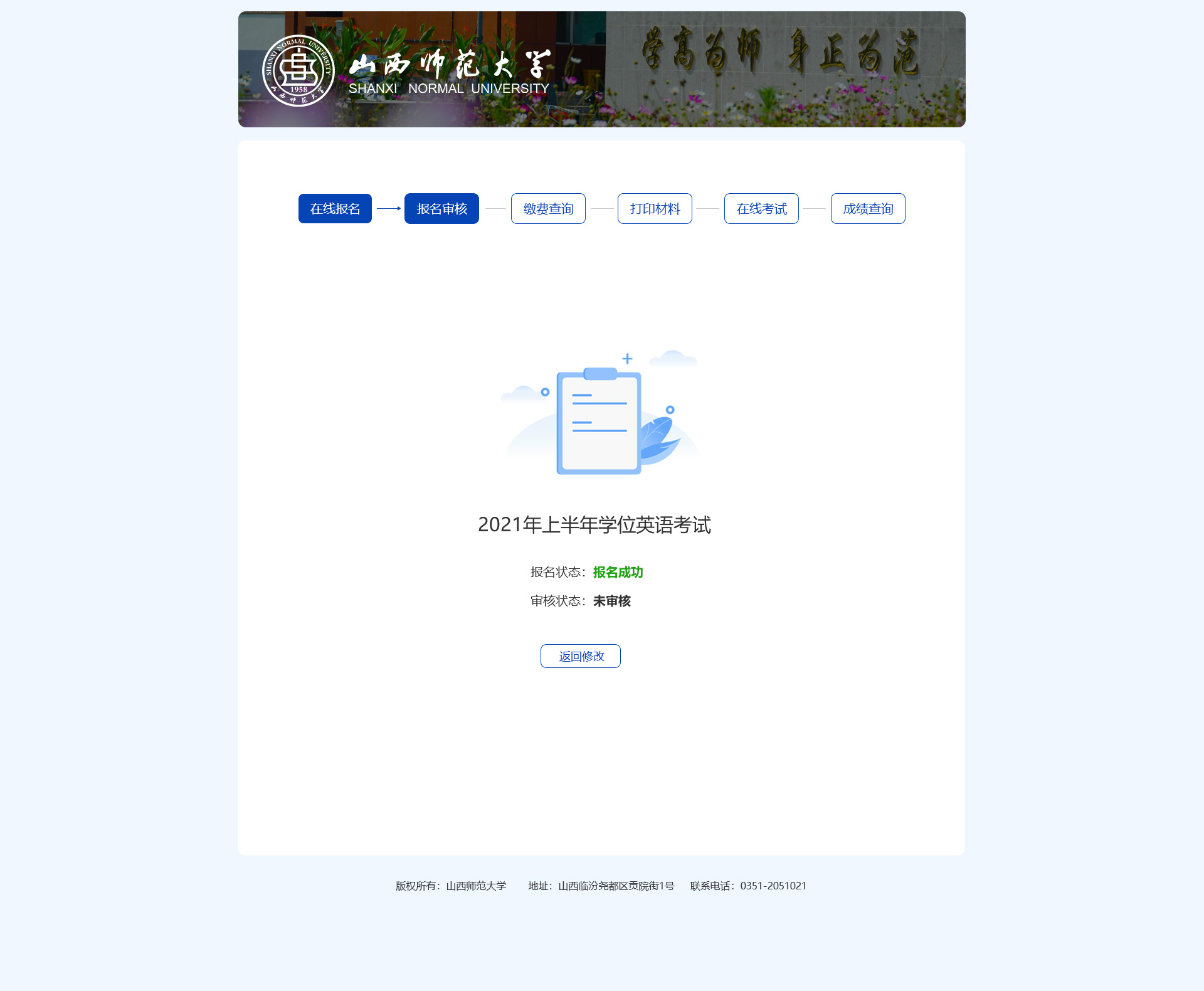 审核成功之后即可进入   打印材料   界面按学校要求进行材料的打印和签字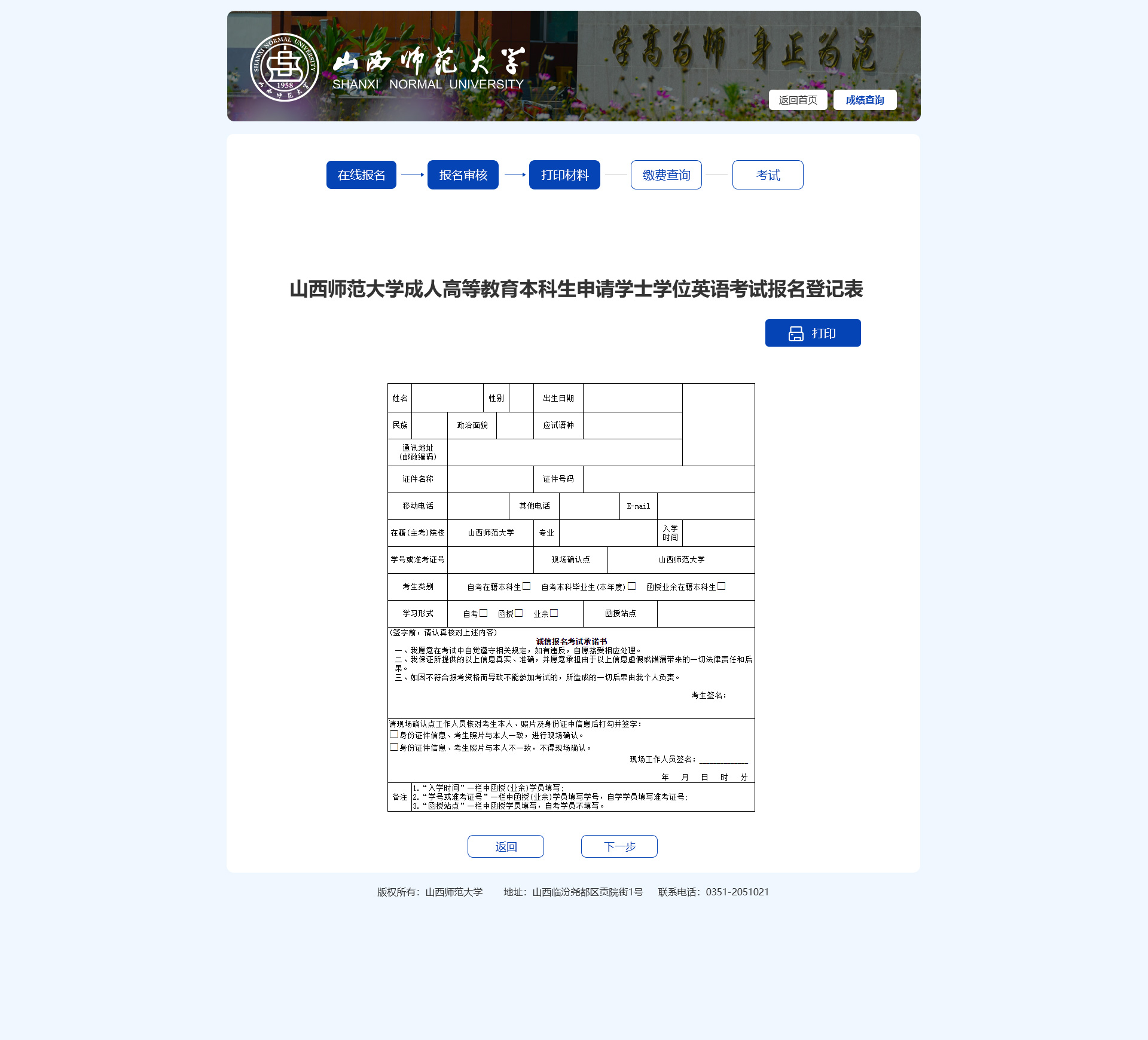 进入缴费查询页面。缴费查询会显示具体缴费点的详细情况，后续院校会直接导入缴费详细数据，此端口会显示实际缴费状态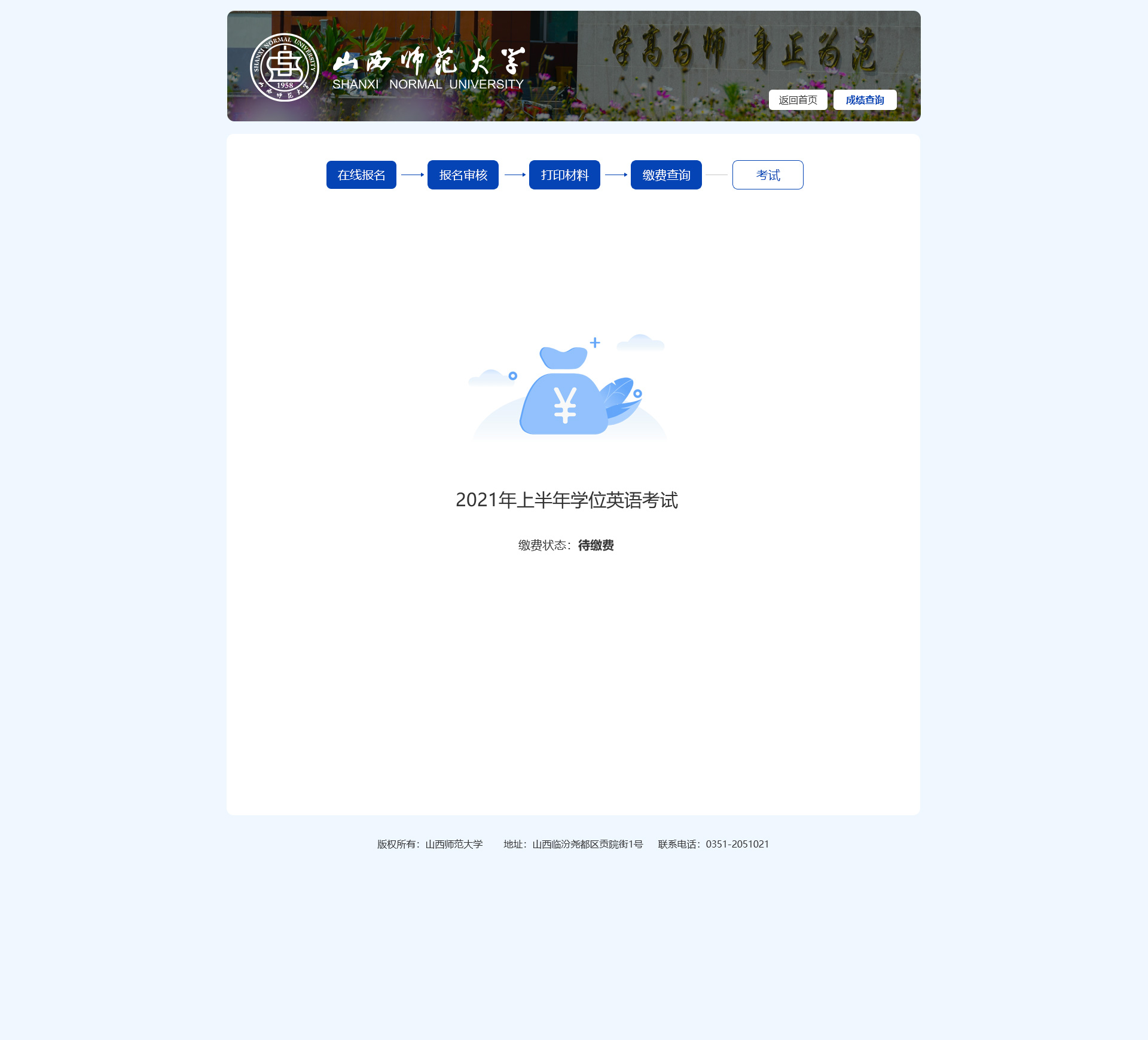 考试板块会根据安排线上或线下考试的区分（根据安排分为线上和线下考试），显示准考证或者线上考试时间，考生按时间提醒对应完成相关操作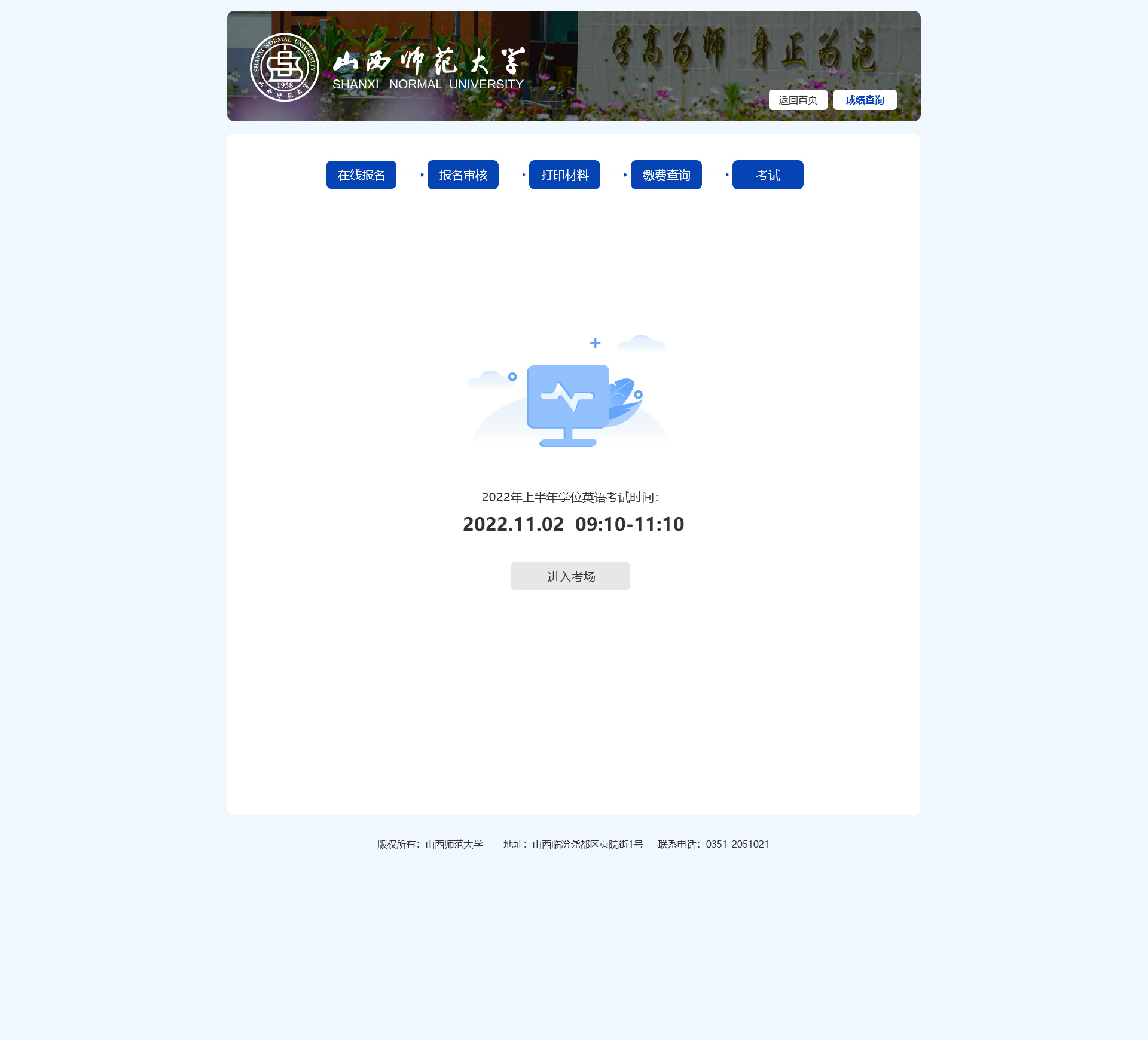 特注：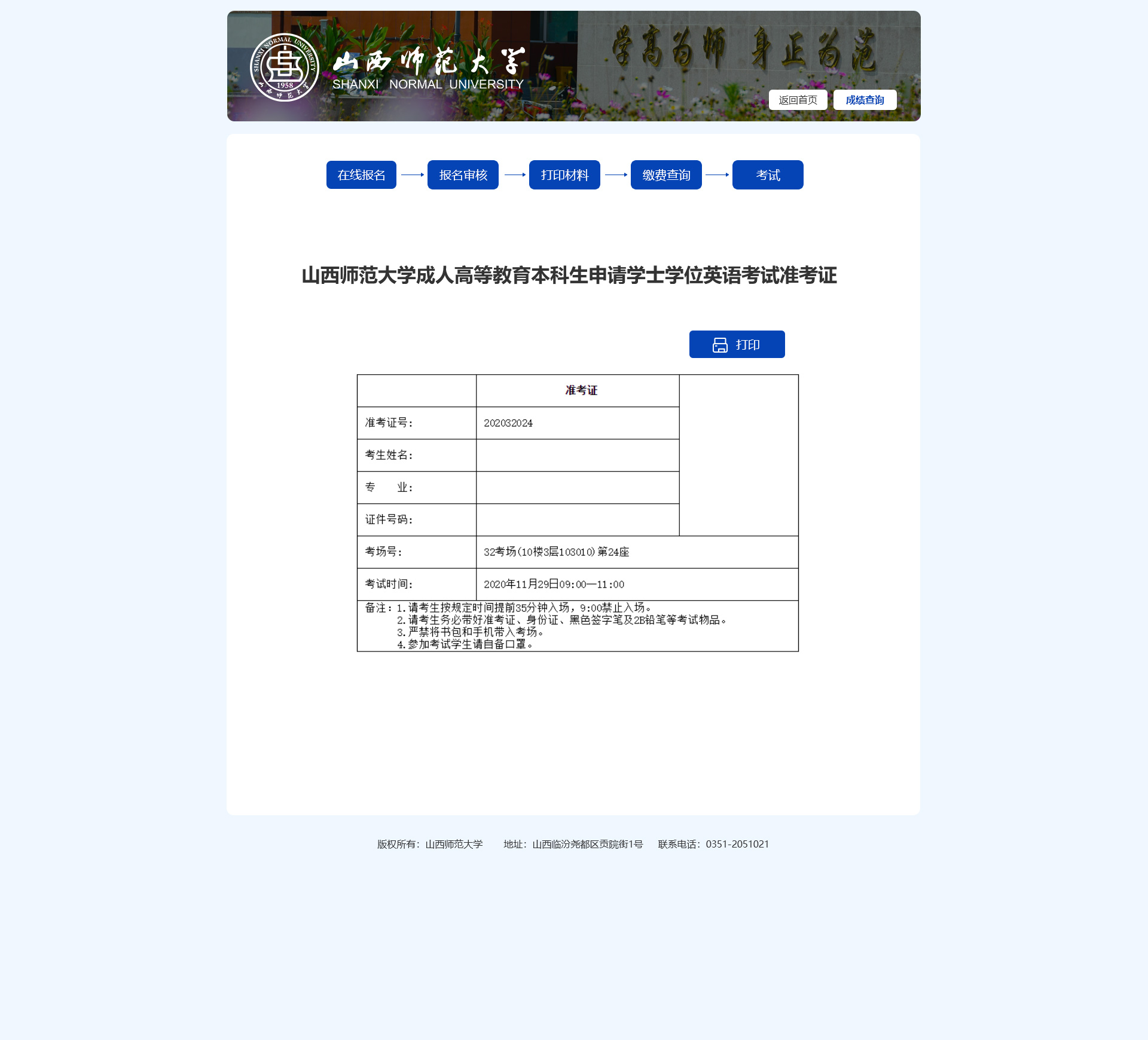 （1）参加机房线下考试的考生请前往准考证上的考试地点参加考试（2）非机房的考生请按以下步骤进行考试点击【下一步】进入考试页面，考试时间到了之后，【进入考场】按钮会亮起，点击进入考场页面。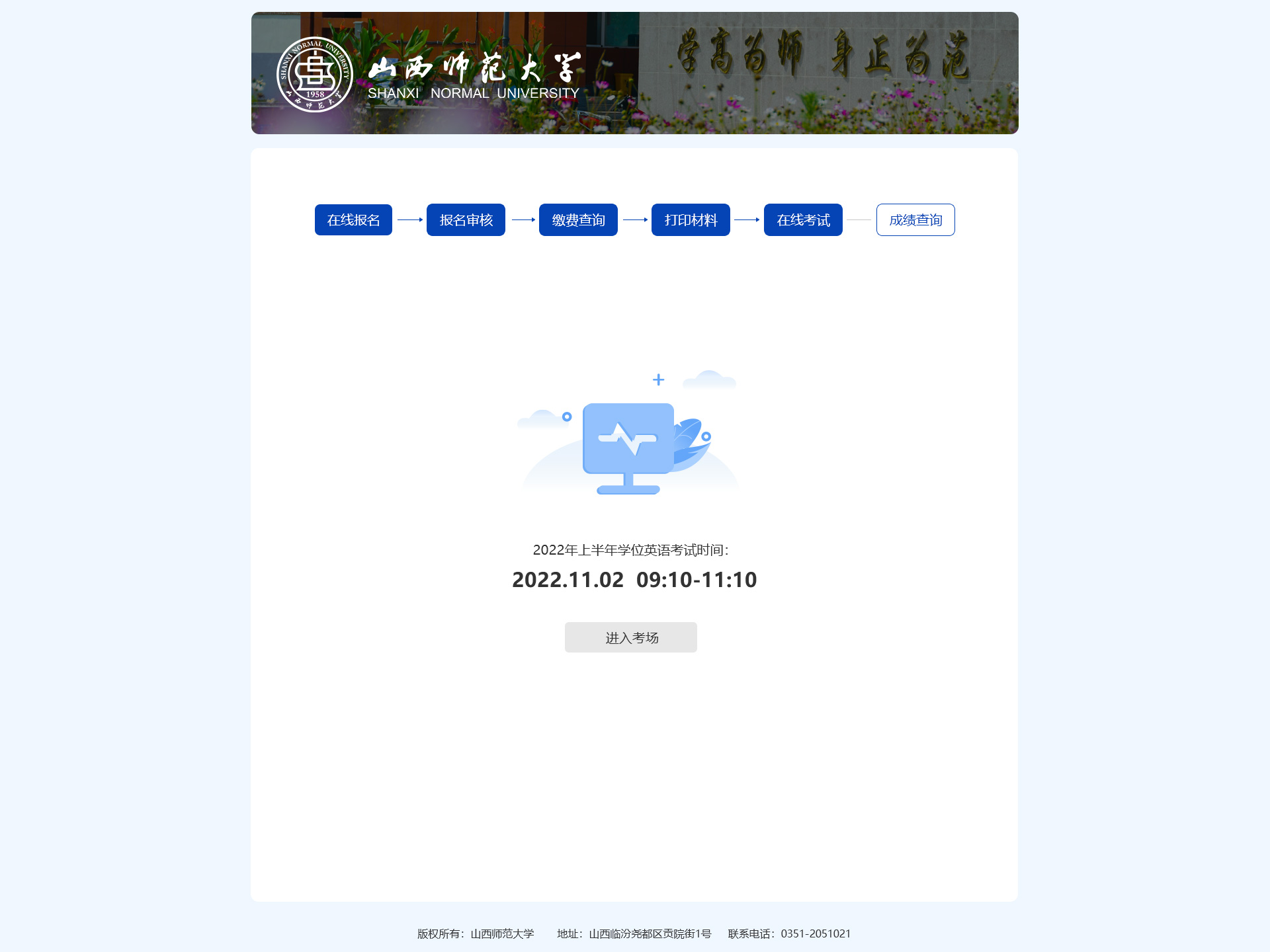 8）找到【测试】/【学位英语】这门课程。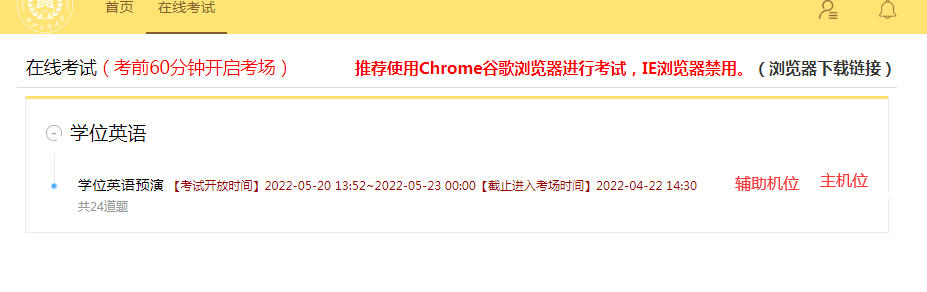 学生可以任意先行进行【辅助机位】或者【主机位】，此文件 以先进入【主机位】为流程。9）点击【主机位】会出现以下流程界面。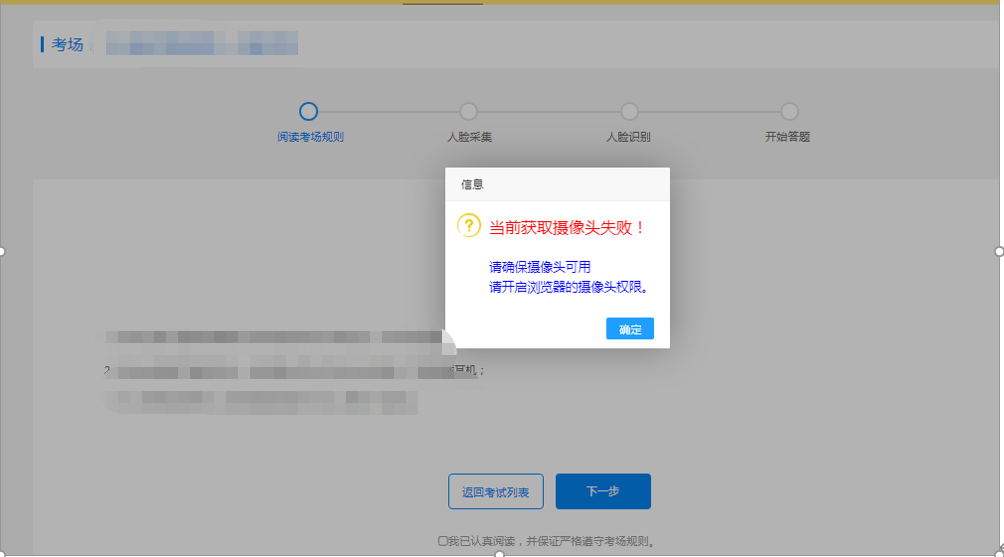 10）若出现此界面，请先确认摄像头是否处于开放状态，先行前往以下界面进行确认。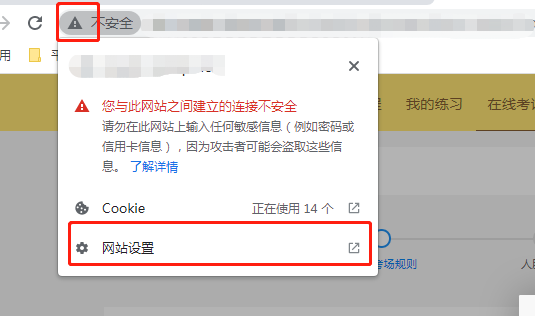 11）此处请调整成允许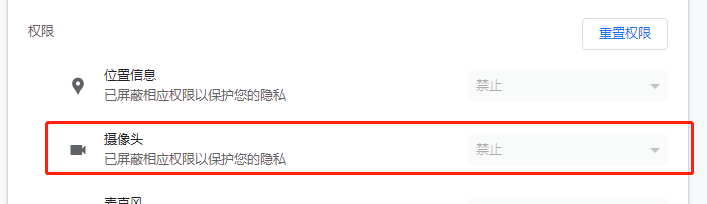 也可以前往【隐私位置和安全性】——【网站设置】进行调整，都允许后方可进行后一步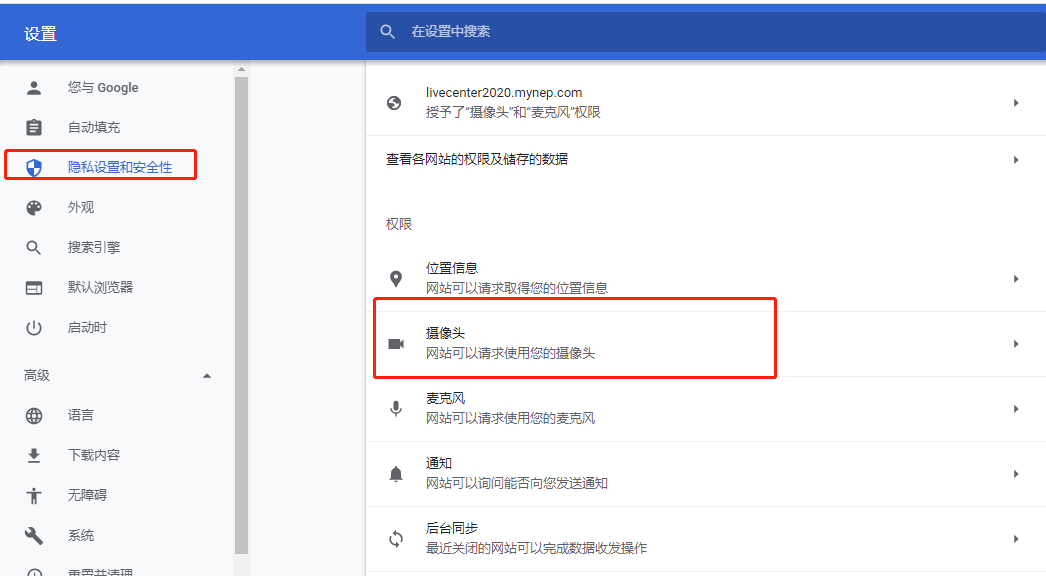 12）进行人脸识别，确认与人脸库的数据是否保持一致，点击【人脸识别】，进行验证，请按标准【左手持身份证】，若没问题，可进入考试系统。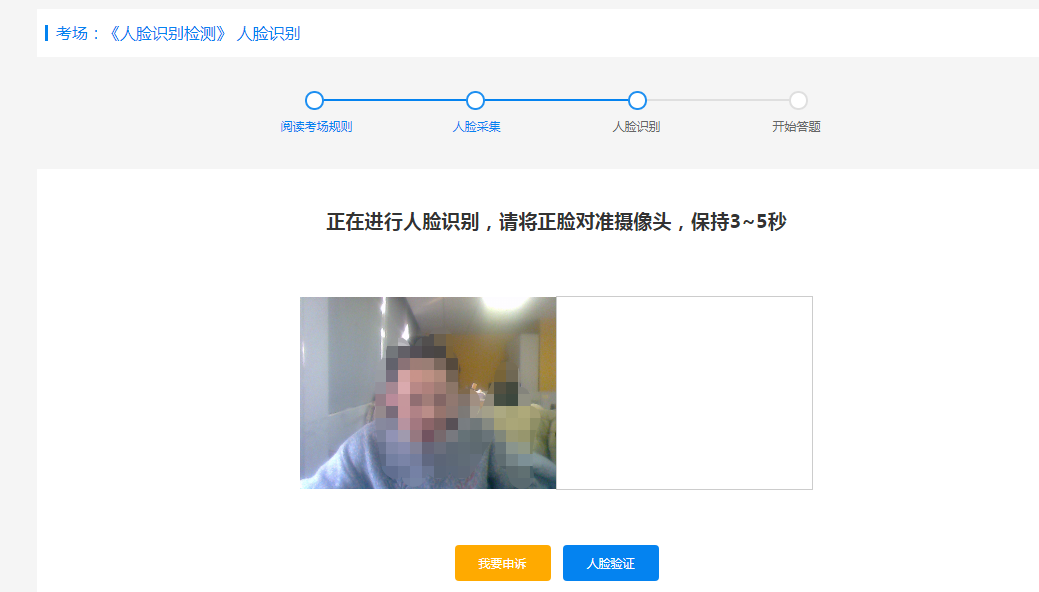 13）若验证不通过，请点击【我要申诉】进行申诉。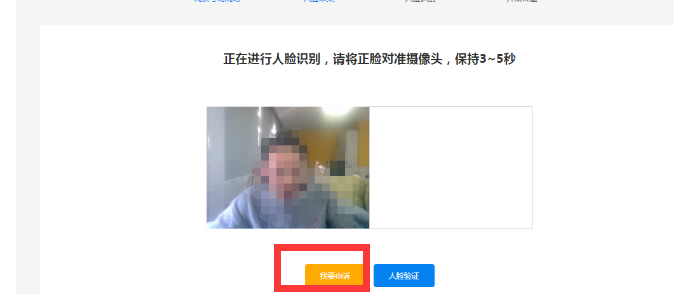 14）申诉或验证成功后，会出现辅助机位的操作说明（辅机位可以为电脑或者手机）。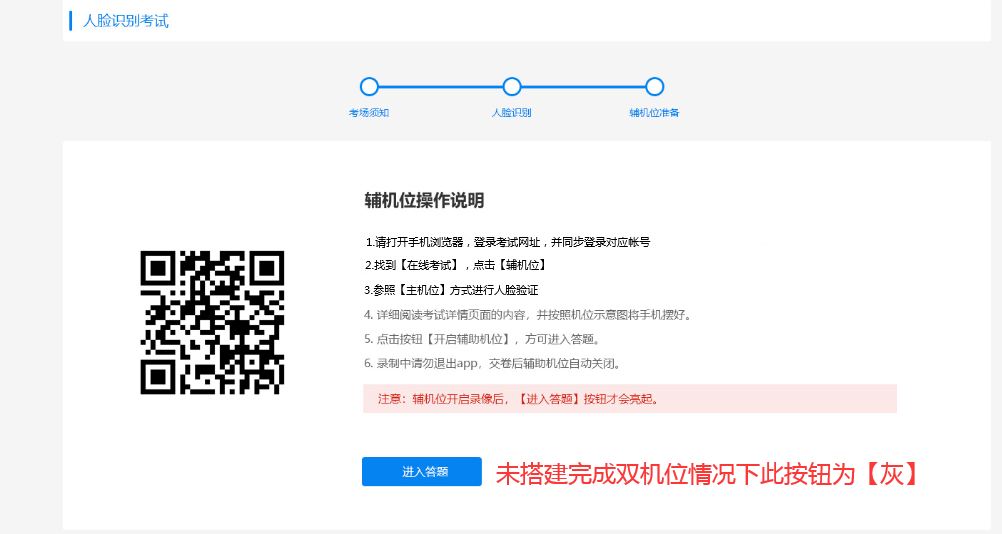 15）出现类似于以下的辅机位详情页。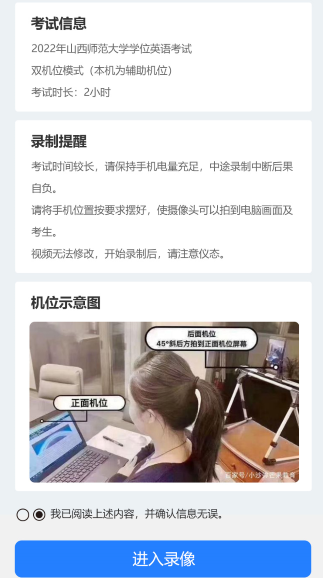 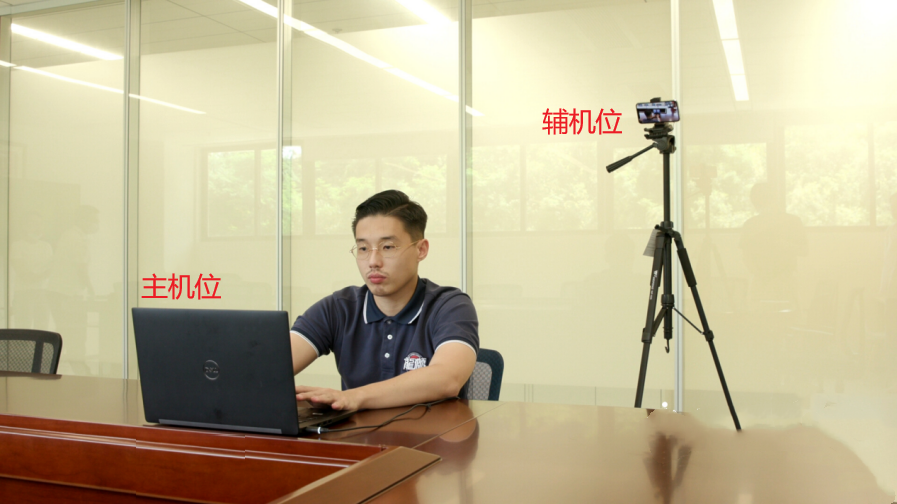 16）辅机位放置完毕后，即可在辅机位（手机/电脑）点击【准备完毕】 、【开始录像】的字眼。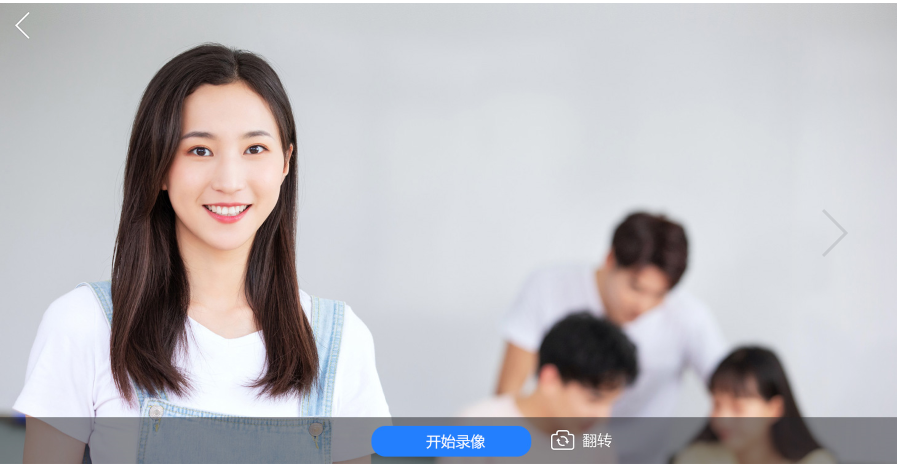 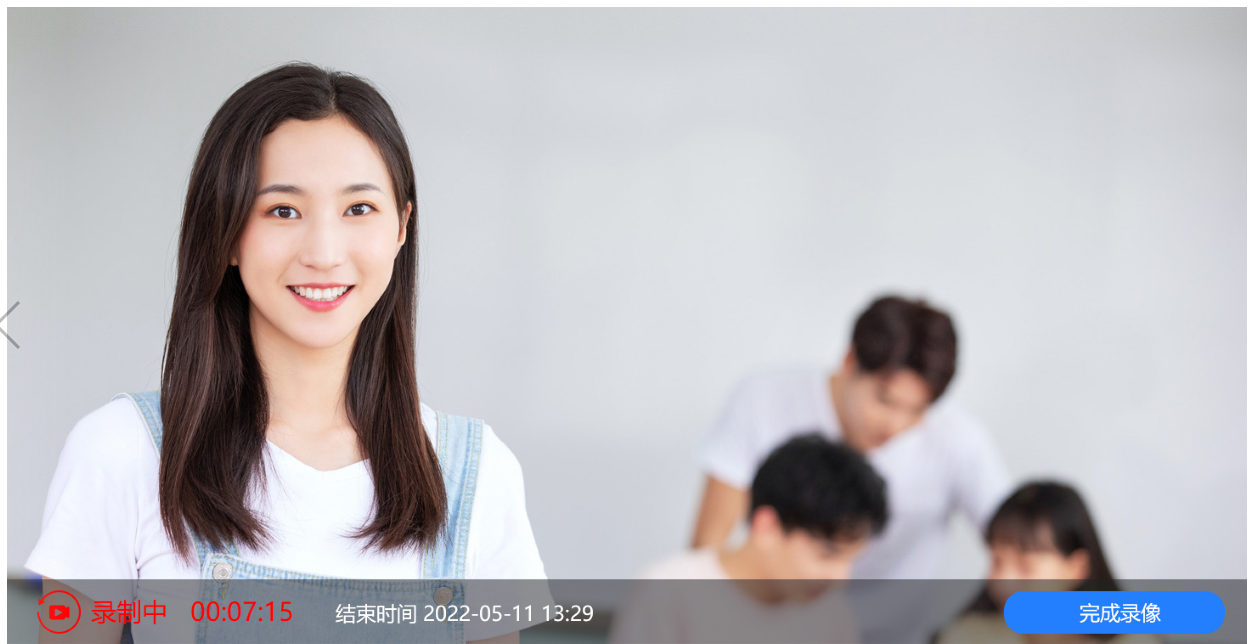 17）【辅助机位】在确认开启录像后，【主机位】的进入考试（【进入答题】按钮）就会亮起。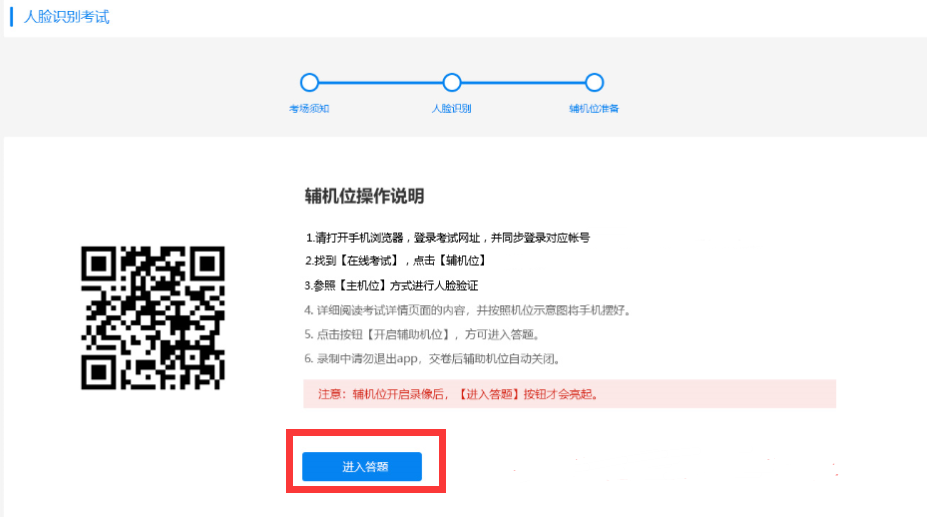 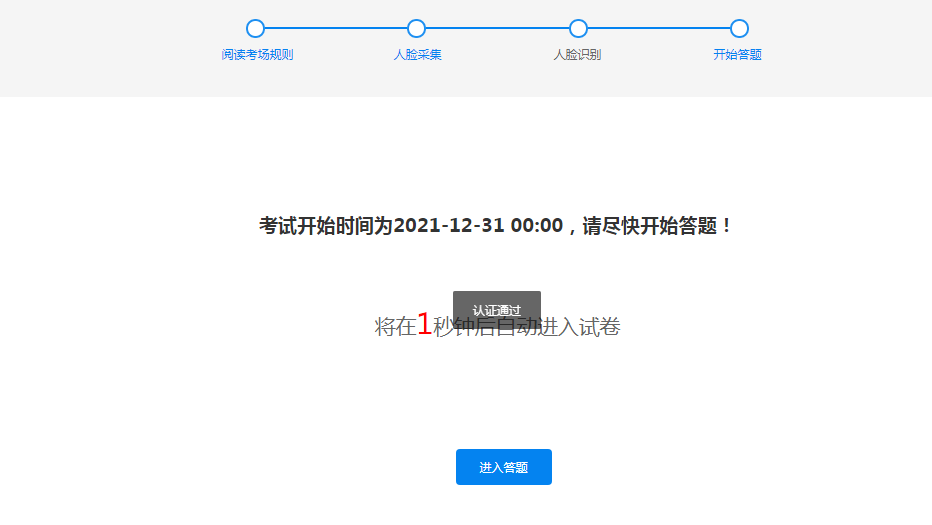 18）在此过程中，若出现人脸匹对失败，可以通过申诉的通道提交照片申请，后续有专门的工作人员进行维护处理。19）若还未达到考试时间，则会提示你还有多少时间才允许考试，倒计时结束后，方可进入。进入考试系统后，同步点击【诚信考试承诺书】进行签字确认（鼠标签署），签署完成后按确定键返回。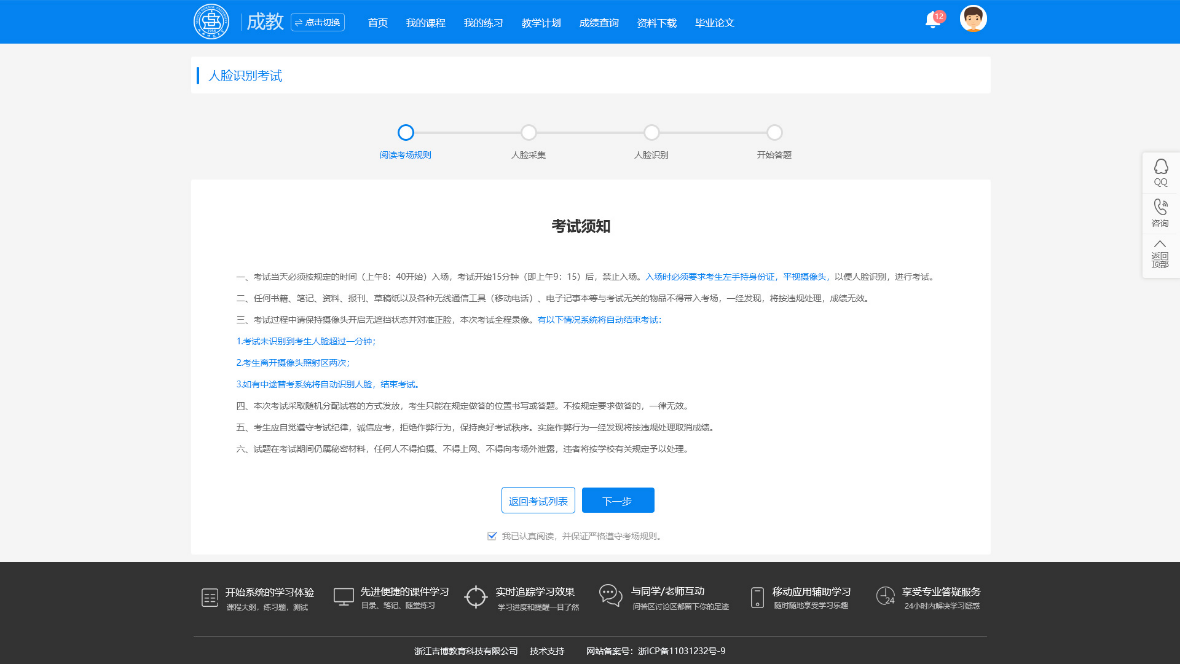 后续点击【进入答题】，即可进行答题。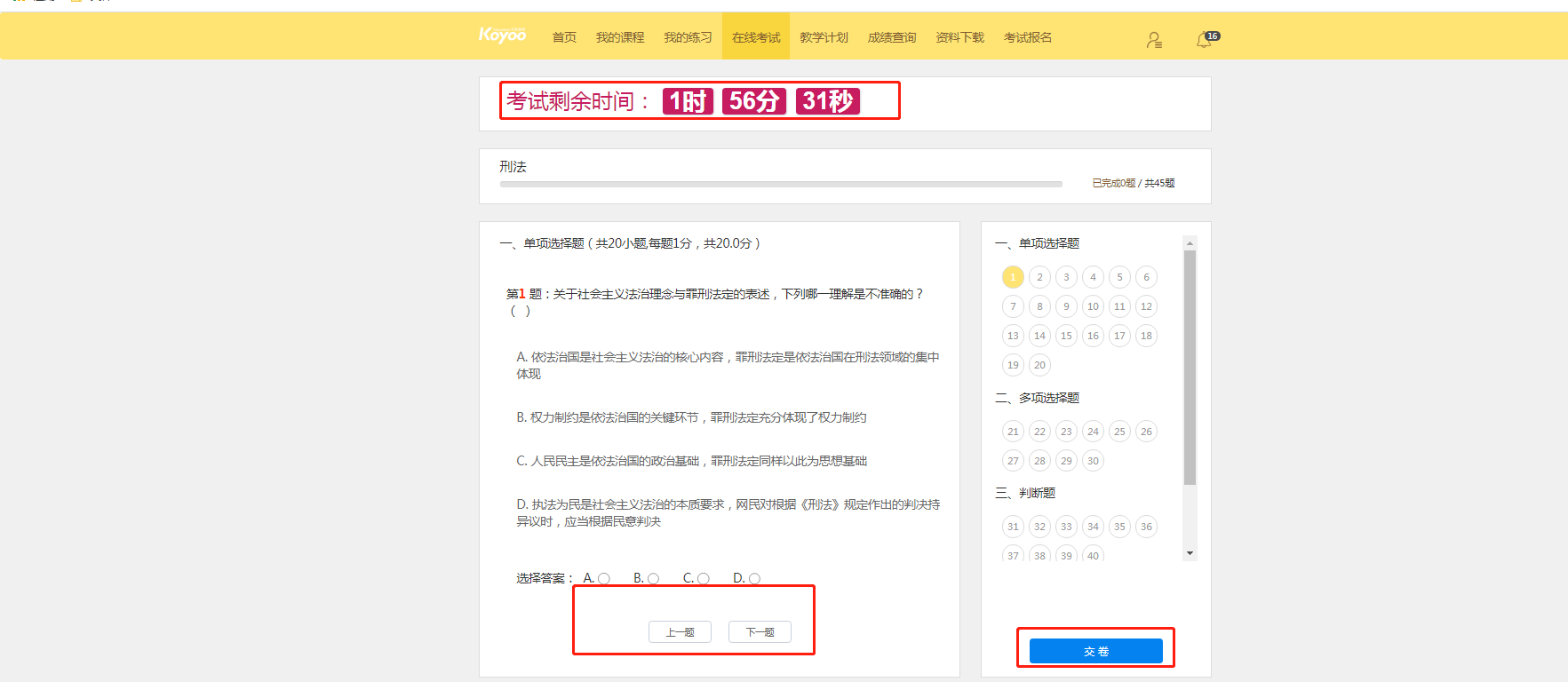 20）答题完成后，请耐心等待，系统自动会到时交卷（系统到时会自动交卷），在未交卷过程中请保持摄像头持续工作，人像不要离开摄像头的范围圈。二、考试注意事项1、浏览器：谷歌与火狐最佳，系统登录会有浏览器检测，非谷歌浏览器，可从平台下载安装；2、主机位仅限于【电脑端】进入，在点击【主机位】 的第一时间系统会进行检查端口是否符合要求；3、考试时间：xxxx，开考后15分钟后系统禁止进入，请把握时间；4、允许提前40分钟进入考试界面进行人脸识别与阅读考试须知；5、一旦辅机位或者主机位在考试进行中出现异常，就会暂停考试，一直等机位恢复正常方可继续进行；6、考试全程摄像头实时检测，自动视频录制，并拍照留底，检测失败系统会做出对应的提示，同步会给巡考老师推送此提示，请考生给予重视。